Publicado en Madrid el 23/05/2024 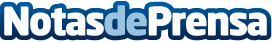 La Fundación Adecco oferta 800 puestos de trabajo para personas con discapacidad para la campaña de veranoCamareros/as de piso, mozos/as de almacén, recepcionistas o técnicos/as en logística y transporte son algunos de los perfiles que se solicitan en 9 comunidades autónomas: Comunidad de Madrid, Andalucía, Cataluña, Comunidad Valenciana, Aragón, Navarra, País Vasco, Canarias y BalearesDatos de contacto:AutorFundación Adecco914115868Nota de prensa publicada en: https://www.notasdeprensa.es/la-fundacion-adecco-oferta-800-puestos-de Categorias: Nacional Solidaridad y cooperación Recursos humanos http://www.notasdeprensa.es